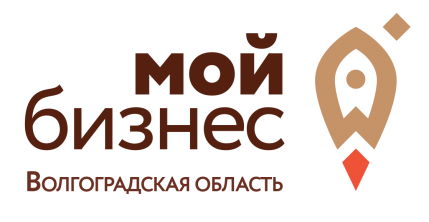 Раздел «Основы предпринимательской деятельности» Схема на тему «Последовательность разработки бизнес-плана и оценки эффективности планируемого бизнеса»